Yershov IgorExperience:Position applied for: Chief OfficerDate of birth: 13.04.1984 (age: 33)Citizenship: UkraineResidence permit in Ukraine: NoCountry of residence: UkraineCity of residence: IzmailContact Tel. No: +38 (096) 926-86-04E-Mail: igoryershov@mail.ruU.S. visa: NoE.U. visa: NoUkrainian biometric international passport: Not specifiedDate available from: 05.03.2014English knowledge: ModerateMinimum salary: 5000 $ per month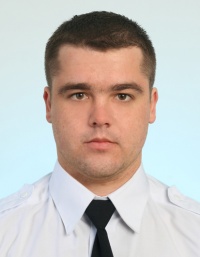 PositionFrom / ToVessel nameVessel typeDWTMEBHPFlagShipownerCrewingChief Officer03.06.2013-22.11.2013AMBER TRADERMulti-Purpose Vessel-&mdash;Chief Officer11.12.2012-01.04.2013EMI LEADERMulti-Purpose Vessel-&mdash;Chief Officer05.11.2011-05.06.2012SIDERFLYGeneral Cargo-&mdash;2nd Officer17.02.2011-28.06.2011SIDERFLYGeneral Cargo-&mdash;2nd Officer19.09.2009-01.03.2010SUN LEADERGeneral Cargo-&mdash;3rd Officer10.04.2008-13.11.2008KILIYAGeneral Cargo-UDP&mdash;3rd Officer17.06.2007-29.12.2007RAKHOVGeneral Cargo-UkraineUDP&mdash;